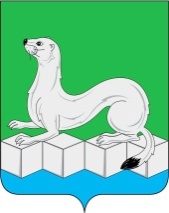 КОМИТЕТ ПО ОБРАЗОВАНИЮмуниципального районаУсольского районного муниципального образованияПРИКАЗ от 31.08.2015  №	247		г. Усолье-СибирскоеО мерах по обеспечению безопасности при подготовке и проведении Дня знаний общеобразовательными учреждениями Усольского района	В целях обеспечения пожарной безопасности, антитеррористической защищенности образовательных учреждений Усольского района и предупреждений нештатных ситуаций при подготовке и проведении Дня знаний, руководствуясь, пунктом  4.3 Положения о Комитете по образованию МР УРМО, 	ПРИКАЗЫВАЮ:Руководителям общеобразовательных учреждений:1.1. Возложить приказом по учреждению персональную ответственность на руководящих и педагогических работников по сохранению жизни и здоровья обучающихся при проведении плановых мероприятий, посвященных Дню знаний. 1.2. Организовать административное дежурство по образовательному учреждению на период проведения праздника. 1.3. Провести внеплановый инструктаж техническому персоналу, административным дежурным и лицам, ответственным за проведение плановых мероприятий с регистрацией в журнале инструктажей по мерам противопожарной и антитеррористической безопасности, по действиям в случае возникновения нештатных, аварийных ситуаций и чрезвычайных происшествий. Проверить знание ими номеров телефонов аварийных и охранных служб, порядка их вызова и сообщения  руководству  учреждения.1.4. Проверить: - исправность и работоспособность систем жизнеобеспечения образовательного учреждения, состояние силовой и осветительной электропроводки, техническое состояние электрооборудования; - наличие и исправность первичных средств пожаротушения, исправность систем автоматической пожарной сигнализации и оповещения о пожаре, состояние путей эвакуации из учреждения в случае возникновения пожара,  состояние подъездных путей к зданию учреждения и источникам противопожарного водоснабжения;- наличие доступа к средствам телефонной связи и устойчивость  ее работы,  табличек с указанием номеров: дежурного по ОВД Усольского района (т.6-28-55), ближайшей пожарной части и единой дежурной диспетчерской службы Федеральной Противопожарной Службы  (диспетчер ОГКУ ОФПС №17 – телефоны: 01, т. 6-12-42; 6-12-43; сотовая связь:   01 * вызов; либо  112 вызов).1.5. Принять меры по исключению несанкционированных доступов в служебные помещения. Особое внимание обращать на двери чердачных, подвальных, кладовых  и электрощитовых помещений, которые должны быть закрыты на замок.1.6. Произвести осмотр территории и помещений учреждения, принять своевременные меры при обнаружении подозрительных и посторонних предметов.1.7. О возникновении любой ситуации, представляющей угрозу жизни и здоровью работников, обучающихся, сохранности имущества, работоспособности систем жизнеобеспечения образовательного учреждения, сообщать дежурному администратору по сотовой или стационарной связи, незамедлительно, в течение одного часа, лично председателю Комитета по образованию,   а также в единую диспетчерскую дежурную службу Усольского района (ЕДДС). Телефон ЕДДС- 6-89-01.2. Начальнику отдела общего, дополнительного и дошкольного образования Аринкиной Надежде Михайловне информировать МО МВД России «Усольский», Отдел надзорной деятельности по г. Усолье - Сибирское и Усольскому району, Охранное агентство «Байкальский берег» о времени проведения мероприятий, посвященных Дню знаний общеобразовательными учреждениями Усольского района.3. Контроль над исполнением приказа возложить заместителя председателя Комитета по образованию Приходько Валерию Николаевну.Председатель 							Н.Г. ТатарниковаИсп. Сычева Ю.В. т.6-38-92